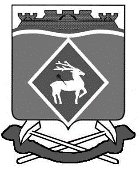 РОССИЙСКАЯ  ФЕДЕРАЦИЯ РОСТОВСКАЯ ОБЛАСТЬМУНИЦИПАЛЬНОЕ  ОБРАЗОВАНИЕ  «ГОРНЯЦКОЕ СЕЛЬСКОЕ  ПОСЕЛЕНИЕ»АДМИНИСТРАЦИЯ  ГОРНЯЦКОГО  СЕЛЬСКОГО ПОСЕЛЕНИЯ ПОСТАНОВЛЕНИЕот 09.02.2024 № 28  пос. ГорняцкийОб утверждении отчета о финансировании и освоении проводимых программных мероприятий муниципальной программы Горняцкого сельского поселения «Обеспечение качественными жилищно-коммунальными услугами населения Горняцкого сельского поселения» за 2023 годВ соответствии с бюджетным законодательством Российской Федерации, во исполнении Постановления Администрации Горняцкого сельского поселения от 13.03.2018 № 63 «Об утверждении Порядка разработки, реализации и оценки эффективности муниципальных программ Горняцкого сельского поселения», Администрация Горняцкого сельского поселения постановляет:Утвердить отчет о финансировании и освоении проводимых программных мероприятий по муниципальной программе Горняцкого сельского поселения «Обеспечение качественными жилищно-коммунальными услугами населения Горняцкого сельского поселения» за 2023 год согласно приложению № 1 к настоящему постановлению.Настоящее постановление вступает в силу с момента его официального опубликования.Контроль за выполнением настоящего постановления возложить на заведующего сектором муниципального хозяйства Е.Н. Петренко.Приложение №1 кпостановлению АдминистрацииГорняцкого сельского поселения от 09.02.2024 № 28 ОТЧЕТ о реализации муниципальной программы за 2023 год  «Обеспечение качественными жилищно-коммунальными услугами населения Горняцкого сельского поселения» (наименование муниципальной долгосрочной целевой программы)Сведения о достижении значений показателей (индикаторов)Сведенияо степени выполнения основных мероприятий муниципальной программы«Обеспечение качественными жилищно-коммунальными услугами населения Горняцкого сельского поселения» за 2023 г.Сведения об использовании местного бюджета, областного бюджета, федерального бюджета и внебюджетных источников на реализацию муниципальной программы «Обеспечение качественными жилищно-коммунальными услугами населения Горняцкого сельского поселения» за 2023 г.Меры по реализации программы.В связи с необходимостью корректировки разделов программы, объемов финансирования программных мероприятий и в связи с изменением срока реализации программы в течение 2022 финансового года вносились изменения в муниципальную программу Горняцкого сельского поселения «Обеспечение качественными жилищно-коммунальными услугами населения Горняцкого сельского поселения», в соответствии с постановлением Администрации Горняцкого сельского поселения:-    от   28.07.2023 № 133 «О внесении    изменений в   постановление Администрации Горняцкого сельского поселения от 28.11.2022 №246-    от 28.12.2023 № 264 «О внесении     изменений в постановление Администрации Горняцкого сельского поселения от 28.11.2022 №246Основной причиной необходимости таких изменений является корректировка объемов финансирования отдельных программных мероприятий.Оценка эффективности социально-экономических последствий от реализации муниципальной программы «Обеспечение качественными жилищно-коммунальными услугами населения Горняцкого сельского поселения».В 2023 году муниципальной программой Горняцкого сельского поселения «Обеспечение качественными жилищно-коммунальными услугами населения Горняцкого сельского поселения» предусмотрена реализация 5 мероприятий на сумму 7180,0 тыс. рублей, исполнение плановых назначений составляет 7163,9 тыс. рублей или 99,77 %Выполнены следующие программные мероприятия:- капитальный ремонт, ремонт муниципального жилищного фонда и изготовление технической документации на муниципальные квартиры (взносы на капитальный ремонт) на сумму 160,0 тыс. рублей, исполнение плановых назначений составляет 144,2 тыс. рублей или 90%;- мероприятия по проведению неотложных аварийных работ и содержанию систем водоснабжения на сумму7020,0 тыс. рублей, исполнение плановых назначений составляет 7019,7 тыс. рублей или 99%;- мероприятия по возмещению предприятиям жилищно-коммунального хозяйства части платы граждан за коммунальные услуги на сумму 6570,0 тыс. рублей, исполнение плановых назначений составляет 6569,9 тыс. рублей или 99%;-развитие материальной базы в сфере обращения с твердыми коммунальными отходами, оборудование контейнерами мест сбора ТКО на сумму 50,0 тыс. рублей, исполнение плановых назначений составляет 49,8 тыс. рублей или 99,6 %.-расходы на обеспечение мероприятий по ликвидации несанкционированных свалок в рамках подпрограммы «Создание условий для обеспечения качественными коммунальными услугами населения Горняцкого сельского поселения» муниципальной программы Горняцкого сельского поселения «Обеспечение качественными коммунальными услугами населения Горняцкого сельского поселения».- Мероприятия, предусмотренные Программой, играют важную роль в социально-экономическом развитии Горняцкого сельского поселения Эффективность реализации Программы и использования, выделенных на нее средств бюджетов, обеспечена за счет исключения возможности нецелевого использования бюджетных средств. В результате реализации Программы решены следующие задачи:- увеличение объёма капитального ремонта многоквартирных домов для повышения их комфортности и энергоэффективности;- эффективное управление многоквартирными домами;- повышение эффективности, качества и надежности поставок коммунальных ресурсов;- обеспечение населения питьевой водой, соответствующей требованиям безопасности и безвредности, установленным санитарно-эпидемиологическими правилами;- обеспечение населения местами сбора ТКО, соответствующими требованиям санитарно-эпидемиологических правил;- повышение удовлетворенности населения уровнем коммунального обслуживания.Таким образом, социально-экономическая эффективность программы оценивается положительно.Заведующий сектором по общим вопросам, земельным и имущественным отношениям                                    Л.П. ДикаяГлава АдминистрацииГорняцкого сельского поселенияА.В. БалденковА.В. БалденковВерно Заведующий сектора по общим вопросам, земельным и имущественным отношениямВерно Заведующий сектора по общим вопросам, земельным и имущественным отношениямЛ.П. Дикая№
п/пПоказатель (индикатор)
(наименование)Ед.
измЗначения показателейЗначения показателей№
п/пПоказатель (индикатор)
(наименование)Ед.
изм20232023№
п/пПоказатель (индикатор)
(наименование)Ед.
измпланфакт12345Муниципальная программа «Обеспечение качественными жилищно-коммунальными услугами населения Горняцкого сельского поселения»Муниципальная программа «Обеспечение качественными жилищно-коммунальными услугами населения Горняцкого сельского поселения»Муниципальная программа «Обеспечение качественными жилищно-коммунальными услугами населения Горняцкого сельского поселения»Муниципальная программа «Обеспечение качественными жилищно-коммунальными услугами населения Горняцкого сельского поселения»Муниципальная программа «Обеспечение качественными жилищно-коммунальными услугами населения Горняцкого сельского поселения»1.Доля многоквартирных домов, в которых собственники помещений выбрали и реализуют управление многоквартирными домами посредством товариществ собственников жилья либо жилищных кооперативов или иного специализированного потребительского кооператива%10,910,92.Уровень износа коммунальной инфраструктуры%46,746,7Подпрограмма «Развитие жилищного хозяйства в Горняцком сельском поселении»Подпрограмма «Развитие жилищного хозяйства в Горняцком сельском поселении»Подпрограмма «Развитие жилищного хозяйства в Горняцком сельском поселении»Подпрограмма «Развитие жилищного хозяйства в Горняцком сельском поселении»Подпрограмма «Развитие жилищного хозяйства в Горняцком сельском поселении»3.Количество многоквартирных домов, в которых планируется провести капитальный ремонтед.11,011,0Подпрограмма «Создание условий для обеспечения качественными коммунальными услугами населения Горняцкого сельского поселения»Подпрограмма «Создание условий для обеспечения качественными коммунальными услугами населения Горняцкого сельского поселения»Подпрограмма «Создание условий для обеспечения качественными коммунальными услугами населения Горняцкого сельского поселения»Подпрограмма «Создание условий для обеспечения качественными коммунальными услугами населения Горняцкого сельского поселения»Подпрограмма «Создание условий для обеспечения качественными коммунальными услугами населения Горняцкого сельского поселения»4.Доля водопроводных сетей, нуждающихся в замене%0,20,25.Доля потерь тепловой энергии в суммарном объеме отпуска тепловой энергии%9,49,46.Доля фактически освещенных улиц в общей протяженности улиц%20,0020,007.Уровень газификации%0,00,0№ п/п№ п/пНаименование основного мероприятия подпрограммы, мероприятия ведомственной целевой программыОтветственный исполнитель(ФИО)Ответственный исполнитель(ФИО)Плановый срокПлановый срокПлановый срокФактический срокФактический срокФактический срокФактический срокФактический срокРезультатыРезультатыРезультатыРезультатыПроблемы, возникшие в ходе реализации мероприятия№ п/п№ п/пНаименование основного мероприятия подпрограммы, мероприятия ведомственной целевой программыОтветственный исполнитель(ФИО)Ответственный исполнитель(ФИО)начала реализацииокончания реализацииокончания реализацииначала реализацииначала реализацииначала реализацииокончания реализацииокончания реализациизапланированные (тыс. руб.)запланированные (тыс. руб.)достигнутые(тыс. руб.)достигнутые(тыс. руб.)Проблемы, возникшие в ходе реализации мероприятия1123345566677889910Муниципальная программа «Обеспечение качественными жилищно-коммунальными услугами населения Горняцкого сельского поселения»Муниципальная программа «Обеспечение качественными жилищно-коммунальными услугами населения Горняцкого сельского поселения»Муниципальная программа «Обеспечение качественными жилищно-коммунальными услугами населения Горняцкого сельского поселения»Муниципальная программа «Обеспечение качественными жилищно-коммунальными услугами населения Горняцкого сельского поселения»Муниципальная программа «Обеспечение качественными жилищно-коммунальными услугами населения Горняцкого сельского поселения»Муниципальная программа «Обеспечение качественными жилищно-коммунальными услугами населения Горняцкого сельского поселения»Муниципальная программа «Обеспечение качественными жилищно-коммунальными услугами населения Горняцкого сельского поселения»Муниципальная программа «Обеспечение качественными жилищно-коммунальными услугами населения Горняцкого сельского поселения»Муниципальная программа «Обеспечение качественными жилищно-коммунальными услугами населения Горняцкого сельского поселения»Муниципальная программа «Обеспечение качественными жилищно-коммунальными услугами населения Горняцкого сельского поселения»Муниципальная программа «Обеспечение качественными жилищно-коммунальными услугами населения Горняцкого сельского поселения»Муниципальная программа «Обеспечение качественными жилищно-коммунальными услугами населения Горняцкого сельского поселения»Муниципальная программа «Обеспечение качественными жилищно-коммунальными услугами населения Горняцкого сельского поселения»Муниципальная программа «Обеспечение качественными жилищно-коммунальными услугами населения Горняцкого сельского поселения»Муниципальная программа «Обеспечение качественными жилищно-коммунальными услугами населения Горняцкого сельского поселения»Муниципальная программа «Обеспечение качественными жилищно-коммунальными услугами населения Горняцкого сельского поселения»Муниципальная программа «Обеспечение качественными жилищно-коммунальными услугами населения Горняцкого сельского поселения»Муниципальная программа «Обеспечение качественными жилищно-коммунальными услугами населения Горняцкого сельского поселения»01.01.202301.01.202301.01.202331.12.202331.12.2023718071807163,97163,9Подпрограмма 1  «Развитие жилищного хозяйства в Горняцком сельском поселении»Подпрограмма 1  «Развитие жилищного хозяйства в Горняцком сельском поселении»Подпрограмма 1  «Развитие жилищного хозяйства в Горняцком сельском поселении»Подпрограмма 1  «Развитие жилищного хозяйства в Горняцком сельском поселении»Подпрограмма 1  «Развитие жилищного хозяйства в Горняцком сельском поселении»Подпрограмма 1  «Развитие жилищного хозяйства в Горняцком сельском поселении»Подпрограмма 1  «Развитие жилищного хозяйства в Горняцком сельском поселении»Подпрограмма 1  «Развитие жилищного хозяйства в Горняцком сельском поселении»Подпрограмма 1  «Развитие жилищного хозяйства в Горняцком сельском поселении»Подпрограмма 1  «Развитие жилищного хозяйства в Горняцком сельском поселении»Подпрограмма 1  «Развитие жилищного хозяйства в Горняцком сельском поселении»Подпрограмма 1  «Развитие жилищного хозяйства в Горняцком сельском поселении»Подпрограмма 1  «Развитие жилищного хозяйства в Горняцком сельском поселении»Подпрограмма 1  «Развитие жилищного хозяйства в Горняцком сельском поселении»Подпрограмма 1  «Развитие жилищного хозяйства в Горняцком сельском поселении»Подпрограмма 1  «Развитие жилищного хозяйства в Горняцком сельском поселении»Подпрограмма 1  «Развитие жилищного хозяйства в Горняцком сельском поселении»Подпрограмма 1  «Развитие жилищного хозяйства в Горняцком сельском поселении»1.1.Капитальный ремонт муниципального жилищного фонда и изготовление тех. документации на муниципальные квартиры (взносы на капитальный ремонт)Е.Н. ПетренкоЕ.Н. Петренко01.01.201631.12.202231.12.202201.01.202301.01.202301.01.202331.12.202331.12.2023160,0160,0144,2144,2--Подпрограмма 2    «Создание условий для обеспечения качественными коммунальными услугами населения Горняцкого сельского поселения»Подпрограмма 2    «Создание условий для обеспечения качественными коммунальными услугами населения Горняцкого сельского поселения»Подпрограмма 2    «Создание условий для обеспечения качественными коммунальными услугами населения Горняцкого сельского поселения»Подпрограмма 2    «Создание условий для обеспечения качественными коммунальными услугами населения Горняцкого сельского поселения»Подпрограмма 2    «Создание условий для обеспечения качественными коммунальными услугами населения Горняцкого сельского поселения»Подпрограмма 2    «Создание условий для обеспечения качественными коммунальными услугами населения Горняцкого сельского поселения»Подпрограмма 2    «Создание условий для обеспечения качественными коммунальными услугами населения Горняцкого сельского поселения»Подпрограмма 2    «Создание условий для обеспечения качественными коммунальными услугами населения Горняцкого сельского поселения»Подпрограмма 2    «Создание условий для обеспечения качественными коммунальными услугами населения Горняцкого сельского поселения»Подпрограмма 2    «Создание условий для обеспечения качественными коммунальными услугами населения Горняцкого сельского поселения»Подпрограмма 2    «Создание условий для обеспечения качественными коммунальными услугами населения Горняцкого сельского поселения»Подпрограмма 2    «Создание условий для обеспечения качественными коммунальными услугами населения Горняцкого сельского поселения»Подпрограмма 2    «Создание условий для обеспечения качественными коммунальными услугами населения Горняцкого сельского поселения»Подпрограмма 2    «Создание условий для обеспечения качественными коммунальными услугами населения Горняцкого сельского поселения»Подпрограмма 2    «Создание условий для обеспечения качественными коммунальными услугами населения Горняцкого сельского поселения»Подпрограмма 2    «Создание условий для обеспечения качественными коммунальными услугами населения Горняцкого сельского поселения»Подпрограмма 2    «Создание условий для обеспечения качественными коммунальными услугами населения Горняцкого сельского поселения»Подпрограмма 2    «Создание условий для обеспечения качественными коммунальными услугами населения Горняцкого сельского поселения»..-22Мероприятия по проведению неотложных аварийных работ и содержанию систем водоснабженияЕ.Н. ПетренкоЕ.Н. Петренко01.01.201931.12.203031.12.203001.01.202301.01.202301.01.202331.12.202331.12.20230,00,00,00,0-.3.3Мероприятия по возмещению предприятиям жилищно-коммунального хозяйства части платы граждан за коммунальные услугиЕ.Н. ПетренкоЕ.Н. Петренко01.01.201931.12.203031.12.203001.01.202301.01.202301.01.202331.12.202331.12.20236570,06570,06569,96569,9-4Развитие материальной базы в сфере обращения с твёрдыми коммунальными отходами, оборудование контейнерами мест сбора ТКОРазвитие материальной базы в сфере обращения с твёрдыми коммунальными отходами, оборудование контейнерами мест сбора ТКОЕ.Н.Петренко01.01.201901.01.201901.01.201931.12.203031.12.203001.01.202331.12.202331.12.202350,050,049,949,9--5Расходы на обеспечение мероприятий по ликвидации несанкционированных свалок в рамках подпрограммы «Создание условий для обеспечения качественными коммунальными услугами населения Горняцкого сельского поселения» муниципальной программы Горняцкого сельского поселения «Обеспечение качественными жилищно-коммунальными услугами населения Горняцкого сельского поселения»Расходы на обеспечение мероприятий по ликвидации несанкционированных свалок в рамках подпрограммы «Создание условий для обеспечения качественными коммунальными услугами населения Горняцкого сельского поселения» муниципальной программы Горняцкого сельского поселения «Обеспечение качественными жилищно-коммунальными услугами населения Горняцкого сельского поселения»Е.Н.Петренко01.01.201901.01.201901.01.201931.12.203031.12.203001.01.202331.12.202331.12.2023400,0400,0399,9399,9СтатусНаименование муниципальной программы, подпрограммы муниципальной программы,основного мероприятия, мероприятия ВЦПИсточники финансированияОбъем расходов, предусмотренных муниципальной программой (тыс. руб.)Фактические расходы (тыс. руб.)12345Муниципальная программа«Обеспечение качественными жилищно-коммунальными услугами населения Горняцкого сельского поселения»всего 7180,07163,9Муниципальная программа«Обеспечение качественными жилищно-коммунальными услугами населения Горняцкого сельского поселения»областной бюджет6228,36228,3Муниципальная программа«Обеспечение качественными жилищно-коммунальными услугами населения Горняцкого сельского поселения»бюджет района400,0399,9Муниципальная программа«Обеспечение качественными жилищно-коммунальными услугами населения Горняцкого сельского поселения»местный бюджет 551,7535,7Муниципальная программа«Обеспечение качественными жилищно-коммунальными услугами населения Горняцкого сельского поселения»внебюджетные источники0,00,0Подпрограмма 1 «Развитие жилищного хозяйства в Горняцком сельском поселении»всего160,0144,2Подпрограмма 1 «Развитие жилищного хозяйства в Горняцком сельском поселении»областной бюджет0,00,0Подпрограмма 1 «Развитие жилищного хозяйства в Горняцком сельском поселении»бюджет района0,00,0Подпрограмма 1 «Развитие жилищного хозяйства в Горняцком сельском поселении»местный бюджет160,0144,2Подпрограмма 1 «Развитие жилищного хозяйства в Горняцком сельском поселении»внебюджетные источники0,00,0Основное мероприятие 1.1Предоставление иных межбюджетных трансфертов бюджетам муниципальных образований на предоставление субсидий управляющим организациям, товариществам собственников жилья, жилищно-строительным кооперативам, жилищным или иным специализированным потребительским кооперативам на проведение капитального ремонта многоквартирных домов, разработку и (или) изготовление проектно-сметной документации, проведение энергетических обследований многоквартирных домоввсего0,00,0Основное мероприятие 1.1Предоставление иных межбюджетных трансфертов бюджетам муниципальных образований на предоставление субсидий управляющим организациям, товариществам собственников жилья, жилищно-строительным кооперативам, жилищным или иным специализированным потребительским кооперативам на проведение капитального ремонта многоквартирных домов, разработку и (или) изготовление проектно-сметной документации, проведение энергетических обследований многоквартирных домовобластной бюджет0,00,0Основное мероприятие 1.1Предоставление иных межбюджетных трансфертов бюджетам муниципальных образований на предоставление субсидий управляющим организациям, товариществам собственников жилья, жилищно-строительным кооперативам, жилищным или иным специализированным потребительским кооперативам на проведение капитального ремонта многоквартирных домов, разработку и (или) изготовление проектно-сметной документации, проведение энергетических обследований многоквартирных домовбюджет района0,00,0Основное мероприятие 1.1Предоставление иных межбюджетных трансфертов бюджетам муниципальных образований на предоставление субсидий управляющим организациям, товариществам собственников жилья, жилищно-строительным кооперативам, жилищным или иным специализированным потребительским кооперативам на проведение капитального ремонта многоквартирных домов, разработку и (или) изготовление проектно-сметной документации, проведение энергетических обследований многоквартирных домовместный бюджет0,00,0Основное мероприятие 1.1Предоставление иных межбюджетных трансфертов бюджетам муниципальных образований на предоставление субсидий управляющим организациям, товариществам собственников жилья, жилищно-строительным кооперативам, жилищным или иным специализированным потребительским кооперативам на проведение капитального ремонта многоквартирных домов, разработку и (или) изготовление проектно-сметной документации, проведение энергетических обследований многоквартирных домоввнебюджетные источники0,00,0Основное мероприятие 1.2Капитальный ремонт муниципального жилищного фонда и изготовление тех.документации на муниципальные квартиры (взносы на капитальный ремонт)всего 160,0144,2Основное мероприятие 1.2Капитальный ремонт муниципального жилищного фонда и изготовление тех.документации на муниципальные квартиры (взносы на капитальный ремонт)областной бюджет0,00,0Основное мероприятие 1.2Капитальный ремонт муниципального жилищного фонда и изготовление тех.документации на муниципальные квартиры (взносы на капитальный ремонт)бюджет района0,00,0Основное мероприятие 1.2Капитальный ремонт муниципального жилищного фонда и изготовление тех.документации на муниципальные квартиры (взносы на капитальный ремонт)местный бюджет160,0144,2Основное мероприятие 1.2Капитальный ремонт муниципального жилищного фонда и изготовление тех.документации на муниципальные квартиры (взносы на капитальный ремонт)внебюджетные источники0,00,0Основное мероприятие 1.3Предоставление жилых помещений гражданам на основании судебных решенийвсего0,00,0Основное мероприятие 1.3Предоставление жилых помещений гражданам на основании судебных решенийобластной бюджет0,00,0Основное мероприятие 1.3Предоставление жилых помещений гражданам на основании судебных решенийбюджет района0,00,0Основное мероприятие 1.3Предоставление жилых помещений гражданам на основании судебных решенийместный бюджет00,000,0Основное мероприятие 1.3Предоставление жилых помещений гражданам на основании судебных решенийвнебюджетные источники0,00,0Подпрограмма 2«Создание условий для обеспечения качественными коммунальными услугами населения Горняцкого сельского поселения»всего 7020,07019,7Подпрограмма 2«Создание условий для обеспечения качественными коммунальными услугами населения Горняцкого сельского поселения»областной бюджет6228,36228,3Подпрограмма 2«Создание условий для обеспечения качественными коммунальными услугами населения Горняцкого сельского поселения»бюджет района400,0399,9Подпрограмма 2«Создание условий для обеспечения качественными коммунальными услугами населения Горняцкого сельского поселения»местный бюджет 391,7391,5Подпрограмма 2«Создание условий для обеспечения качественными коммунальными услугами населения Горняцкого сельского поселения»внебюджетные источники0,00,0Основное мероприятие 2.1Строительство и реконструкция объектов водопроводно-канализационного хозяйства, включая разработку проектно-сметной документацииСтроительство, реконструкция и капитальный ремонт объектов теплоэнергетики, включая разработку проектно-сметной документацииСтроительство газовых сетей, включая разработку проектно-сметной документациивсего0,00,0Основное мероприятие 2.1Строительство и реконструкция объектов водопроводно-канализационного хозяйства, включая разработку проектно-сметной документацииСтроительство, реконструкция и капитальный ремонт объектов теплоэнергетики, включая разработку проектно-сметной документацииСтроительство газовых сетей, включая разработку проектно-сметной документацииобластной бюджет0,00,0Основное мероприятие 2.1Строительство и реконструкция объектов водопроводно-канализационного хозяйства, включая разработку проектно-сметной документацииСтроительство, реконструкция и капитальный ремонт объектов теплоэнергетики, включая разработку проектно-сметной документацииСтроительство газовых сетей, включая разработку проектно-сметной документациибюджет района0,00,0Основное мероприятие 2.1Строительство и реконструкция объектов водопроводно-канализационного хозяйства, включая разработку проектно-сметной документацииСтроительство, реконструкция и капитальный ремонт объектов теплоэнергетики, включая разработку проектно-сметной документацииСтроительство газовых сетей, включая разработку проектно-сметной документацииместный бюджет0,00,0Основное мероприятие 2.1Строительство и реконструкция объектов водопроводно-канализационного хозяйства, включая разработку проектно-сметной документацииСтроительство, реконструкция и капитальный ремонт объектов теплоэнергетики, включая разработку проектно-сметной документацииСтроительство газовых сетей, включая разработку проектно-сметной документациивнебюджетные источники0,00,0Основное мероприятие 2.2Строительство, реконструкция объектов электрических сетей наружного (уличного) освещения, включая разработку проектно-сметной документациивсего0,00,0Основное мероприятие 2.2Строительство, реконструкция объектов электрических сетей наружного (уличного) освещения, включая разработку проектно-сметной документацииобластной бюджет0,00,0Основное мероприятие 2.2Строительство, реконструкция объектов электрических сетей наружного (уличного) освещения, включая разработку проектно-сметной документациибюджет района0,00,0Основное мероприятие 2.2Строительство, реконструкция объектов электрических сетей наружного (уличного) освещения, включая разработку проектно-сметной документацииместный бюджет0,00,0Основное мероприятие 2.2Строительство, реконструкция объектов электрических сетей наружного (уличного) освещения, включая разработку проектно-сметной документациивнебюджетные источники0,00,0Основное мероприятие 2.3Строительство и реконструкция объектов водопроводно-канализационного хозяйства, включая разработку проектно-сметной документациивсего0,00,0Основное мероприятие 2.3Строительство и реконструкция объектов водопроводно-канализационного хозяйства, включая разработку проектно-сметной документацииобластной бюджет0,00,0Основное мероприятие 2.3Строительство и реконструкция объектов водопроводно-канализационного хозяйства, включая разработку проектно-сметной документациибюджет района0,00,0Основное мероприятие 2.3Строительство и реконструкция объектов водопроводно-канализационного хозяйства, включая разработку проектно-сметной документацииместный бюджет0,00,0Основное мероприятие 2.3Строительство и реконструкция объектов водопроводно-канализационного хозяйства, включая разработку проектно-сметной документациивнебюджетные источники0,00,0Основное мероприятие 2.4Строительство, реконструкция и капитальный ремонт объектов теплоэнергетики, включая разработку проектно-сметной документациивсего0,00,0Основное мероприятие 2.4Строительство, реконструкция и капитальный ремонт объектов теплоэнергетики, включая разработку проектно-сметной документацииобластной бюджет0,00,0Основное мероприятие 2.4Строительство, реконструкция и капитальный ремонт объектов теплоэнергетики, включая разработку проектно-сметной документациибюджет района0,00,0Основное мероприятие 2.4Строительство, реконструкция и капитальный ремонт объектов теплоэнергетики, включая разработку проектно-сметной документацииместный бюджет0,00,0Основное мероприятие 2.4Строительство, реконструкция и капитальный ремонт объектов теплоэнергетики, включая разработку проектно-сметной документациивнебюджетные источники0,00,0Основное мероприятие 2.5Развитие материальной базы в сфере обращения с твёрдыми коммунальными отходами, оборудование контейнерами мест сбора ТКОвсего50,049,9Основное мероприятие 2.5Развитие материальной базы в сфере обращения с твёрдыми коммунальными отходами, оборудование контейнерами мест сбора ТКОобластной бюджет0,00,0Основное мероприятие 2.5Развитие материальной базы в сфере обращения с твёрдыми коммунальными отходами, оборудование контейнерами мест сбора ТКОбюджет района50,049,8Основное мероприятие 2.5Развитие материальной базы в сфере обращения с твёрдыми коммунальными отходами, оборудование контейнерами мест сбора ТКОместный бюджет50,049,9Основное мероприятие 2.5Развитие материальной базы в сфере обращения с твёрдыми коммунальными отходами, оборудование контейнерами мест сбора ТКОвнебюджетные источники0,00,0Основное мероприятие 2.6Мероприятия по проведению неотложных аварийных работ и содержанию систем водоснабжениявсего0,00,0Основное мероприятие 2.6Мероприятия по проведению неотложных аварийных работ и содержанию систем водоснабженияобластной бюджет0,00,0Основное мероприятие 2.6Мероприятия по проведению неотложных аварийных работ и содержанию систем водоснабжениябюджет района0,00,0Основное мероприятие 2.6Мероприятия по проведению неотложных аварийных работ и содержанию систем водоснабженияместный бюджет0,00,0Основное мероприятие 2.6Мероприятия по проведению неотложных аварийных работ и содержанию систем водоснабжениявнебюджетные источники0,00,0Основное мероприятие 2.7Мероприятия по возмещению предприятиям жилищно-коммунального хозяйства части платы граждан за коммунальные услугивсего6570,06569,9Основное мероприятие 2.7Мероприятия по возмещению предприятиям жилищно-коммунального хозяйства части платы граждан за коммунальные услугиобластной бюджет6228,36228,3Основное мероприятие 2.7Мероприятия по возмещению предприятиям жилищно-коммунального хозяйства части платы граждан за коммунальные услугибюджет района0,00,0Основное мероприятие 2.7Мероприятия по возмещению предприятиям жилищно-коммунального хозяйства части платы граждан за коммунальные услугиместный бюджет341,7341,6Основное мероприятие 2.7Мероприятия по возмещению предприятиям жилищно-коммунального хозяйства части платы граждан за коммунальные услугивнебюджетные источники0,00,0Основноемероприятие 2.8Мероприятие по ликвидации несанкционированных свалоквсего400,0399,9Основноемероприятие 2.8Мероприятие по ликвидации несанкционированных свалокобластной бюджетОсновноемероприятие 2.8Мероприятие по ликвидации несанкционированных свалокбюджет района400,0399,0Основноемероприятие 2.8Мероприятие по ликвидации несанкционированных свалокместный бюджетОсновноемероприятие 2.8Мероприятие по ликвидации несанкционированных свалоквнебюджетные источники